REQUERIMENTO DE MATRÍCULAAluno RegularSEMESTRE:  1/2020  NO CURSO (renovação).  EM DISCIPLINA(S):Obs.:_________________________________________________________________________________________________________________________________________________________________________________________________________________________________________________________________	Declaro estar ciente das Normas Gerais e do Regulamento Interno do Programa de Pós-Graduação em Rede Nacional para o Ensino das Ciências Ambientais.Goioerê,  02 de dezembro 2019._______________________________				_______________________________Assinatura do(a) Orientador(a)          				Assinatura do (a) Aluno (a)1. IDENTIFICAÇÃONOME: RA nºRA nºNÍVEL:     MESTRADO            ANO DE INGRESSO:ANO DE INGRESSO:20202020ORIENTADOR:2. MATRÍCULA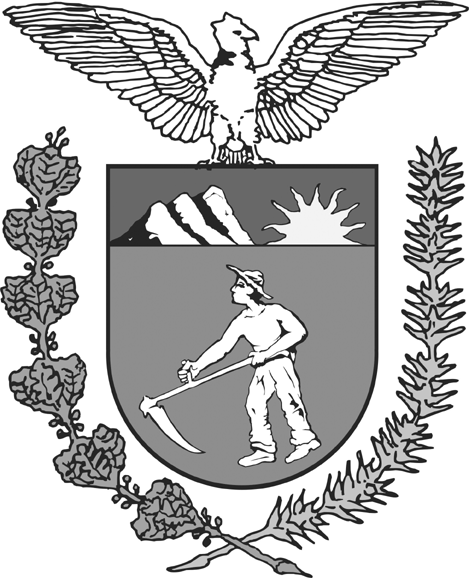 Créditos de disciplinas concluídos - Fase de Elaboração de Dissertação/TeseCÓDIGONOME DA DISCIPLINAObrigatória/EletivaCRED.DCI4003Interdisciplinaridade em Ciências AmbientaisObrigatória3DCI4004Metodologia Científica e Desenvolvimento de Projetos em Educação nas Ciências AmbientaisObrigatória3DCI 4013Gestão de Recursos NaturaisEletiva3DCI4002Gestão AmbientalObrigatória3DCI4006Ambiente, Sociedade e EducaçãoObrigatória3DCI4011Energia e Meio AmbienteEletiva3Total de créditosTotal de créditosTotal de créditos